Foundation and Key Principles: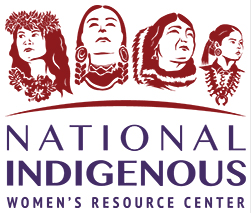 Strengthening the Role of Advocacy in Indian Country Workshop					AGENDADay One, April 19, 20228:00	     Welcome, Opening and Introductions  8:30	     Today’s Reality: Violence Against Native Women & Children 	     Root Causes of Violence: Colonization & Culture 10:00		Exercise and Break10:20         Connections Between Oppression, Internalized Oppression, Violence & Culturally based  Solutions         Necessary Distinctions: Conflict, Abuse, Violence, Domestic Violence, Intimate Partner Violence 12:00		Lunch Break – on your own1:30	      Dynamics and Tactics of Battering: Power and Control, and Tactics 2:45		Break3:00-4:30   Why Do They Go Back?                    Medical Model vs. Grassroots/ Social Change Model 	       Culturally based Perspective of Role of AdvocatesDay Two,  April 208:30	       Role of Advocates 10:00		Break		10:15	   Trauma: What is it? Impact & Effects 12:00		Lunch – on your own1:30	  Trauma-informed Approaches & Advocacy 2:45		Break3:00- 4:30  Basic Advocacy Skills: Relationship Building, Active Listening Skills Day Three, April 218:30   	  Basic Advocacy Skills: Safety Planning and Protection Orders 10:00		Break10:15	 Working Outside Shelter Doors: 	  Overview of Ally-building, System Advocacy, Coordinated Community Response, Public Education 12:00		Lunch – on your own1:30	  Shelter & Providing Safe Space: Purpose, Programming, Guidelines 2:45		Break	 3:00	 Confidentiality and Privacy 3:45	      Q & A	     Closing4:15	    End of workshop